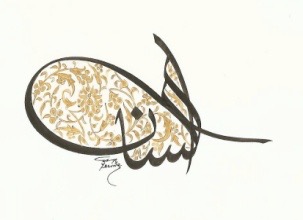 DOSSIER D’INSCRIPTIONSESSION ADULTE2020-2021Nom……………………………………...Prénom ………………………………Adresse……………………………………………………………………………Code postal…………………..Ville    …………………………………………Téléphone……………………………...Portable   …………………………Mail…………………………….@.......................................................................Profession   ……………………………………………………………………….FORMATIONS   EN  LANGUE  ARABECours d’arabe formation annuelle extensive de 60H : formule 2h / semaine,500€ TTC Cours d’arabe formation annuelle semi-intensive de 105H : formule 3h30 / semaine, 600€ TTC COURS DE CORAN(Règles de Tajwid et mémorisation du Coran)Cours de Coran formation annuelle de 60H : formule 2h / semaine, 330€ TTC COURS DE SCIENCES ISLAMIQUESCours de Sciences Islamiques formation annuelle de 60H : formule 2h / semaine, 330€ TTC Informations administrativesLa date de la rentrée est fixée au Samedi 19 septembre 2020Toute inscription effectuée avant le VENDREDI 31 JUILLET 2020 compris bénéficiera d’une remise de 40 eurosModes de paiement : EspècesChèqueUn délai de rétractation de 20 jours à compter de l’inscription est possible ; en cas d’annulation, l’élève sera remboursé au prorata temporis des cours non suivis à l’exclusion des frais administratifs (80€), en aucun cas remboursables. Passé ce délai, l’élève ne pourra en aucun cas demander remboursement et le montant intégral de la formation restera dû, à l’exception d’un cas de force majeure dûment reconnu.En outre, les frais administratifs sont dus dès le dépôt du dossier et ne sont en aucun cas remboursables.Fait à  ……………………… le  ………………….                                                               SignatureAL LISSANE - Ecole de langue arabeAdresse : 59 rue du Général Leclerc 94270 LE KREMLIN BICETRETél. :01.45.21.41.60Site web:www.lissane.frE-mail: contact@lissane.frLundiMardiDimancheNiveau Débutant19h-21h16h30-18h30Niveau DébutantSachant lire et écrire19h-21h16h30-18h30Niveau Intermédiaire19h-21hMardiDimancheNiveau 1 DébutantFEMMEARABE + CORAN9h-12h3013h-16h30Niveau 2IntermédiaireFEMMEARABE + CORAN9h-12h3013h-16h30Niveau 3 et 4FEMMEARABE + CORAN9h-12h30MardiSamediDimancheDébutantHOMMES16h30-18h30DébutantFEMMES19h-21h16h30-18h30JeudiVendrediSamedi19h-21h19h-21h16h30-18h30